Tambohus Bylauginviterer til hyggelig sammenkomstden 19. maj kl. 18.30Aftenen afholdes hos Anna-Marie og Harry, Tambohusvej 16Vi har været så heldige at få politidirektør Jens Kaasgaard til at komme og fortælle om sit liv og levned ved politiet.Der serveres en sammenkogt ret fra Tambohus Kro samt kaffe og kage.I bedes selv medbringe tallerken, bestik, glas og kop samt drikkevarer til eget forbrug.Vandet leverer vi Pris pr. person kr. 100,-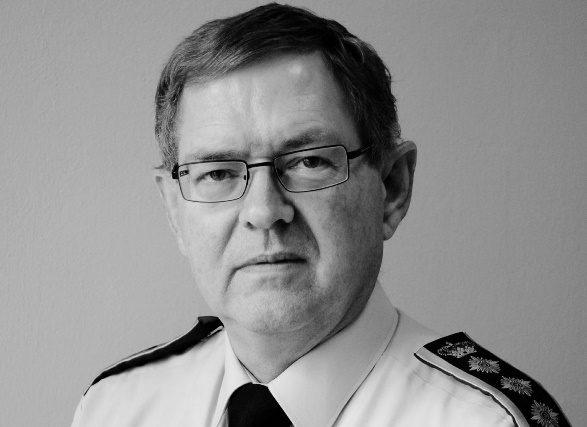 Tilmelding senest den 12. maj 2017til Anna-Marie & Harrytlf. 97875189 / 20825122mail: mail@harrygade.dkMed venlig hilsen og på gensynTambohus BylaugPS. Har I et par venner, der gerne vil ”opleve Tambohus Bylaug”, må I gerne tage dem med 
